Муниципальное дошкольное образовательное учреждение«Детский сад №11 «Колокольчик»Тутаевского муниципального районаСовместная деятельность родителей и детей«Изготовление травянчика».(младший возраст)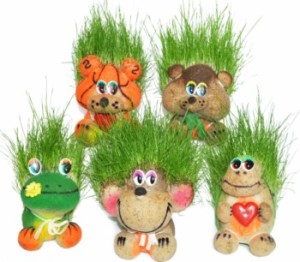 Воспитатели:Колпакова Л.Н.Желтикова Е.А.Март, 2018г.Цель: Изготовление экологической игрушки - травянчика своими руками.Задачи:- вовлечь родителей и детей в практическую деятельность по выращиванию декоративных растений;- развивать познавательную активность, интерес к выращиванию декоративных растений;- формировать положительные взаимоотношения ребенка со взрослыми и сверстниками.Травянчик - забавная экологическая игрушка, познавательное наглядное пособие, оригинальный предмет интерьера, необычный сувенир и просто милая безделушка, которую приятно иметь у себя дома, на работе или подарить близкому человеку.Травянчик, эколюдик, эколюбчик, экоживчик, экочеловечек - все это разные названия одних и тех же фигурок из капрона, наполненных почвой и семенами газонной травы, злаков. Технология изготовления проста и подробно описана в книгах автора идеи - Василия Бузы. Такая игрушка не только развивает воображение и мелкую моторику, но и учит ответственности. Ведь, чтобы травянчик рос, за ним нужен уход. Ребенок с удовольствием поливает свою игрушку, наблюдает, как каждый день растет травка, а когда приходит время, подстригает, делая замысловатые прически. Процесс работы прост и интересен, так что даже самые непослушные непоседы становятся усидчивыми.«Скажи мне - я забуду,Покажи мне - я запомню,Дай мне сделать этоИ это станет моим навсегда»Конечно, можно купить этих забавных зверушек в любом цветочном или игрушечном магазине. Но намного интереснее и увлекательнее сделать их самим, совместно с детьми. Да и детям, потом интереснее будет за ними ухаживать, наблюдать, как из них растет травка.Для изготовления травянчика нам потребуется:1. Почва.2. Различные виды семян.3. Капроновые чулки, колготки.4. Ножницы.5. Клей.6. Ложка.Пошаговый процесс изготовления травянчикаШаг 1. Приступим к изготовлению нашего травянчика. Сначала мы будем делать тело. Отрежьте часть чулка или колготок. Для стягивания приготовьте небольшие отрезки того же капрона. Затяните конец чулка капроновым обрезком.Шаг 2. Выверните нашу основу, чтоб хвостик ушел внутрь.Шаг 3. Теперь берем столовую ложку и насыпаем семена. Семена распределить в том месте, где вы планируете, чтобы у вас росла травка.Шаг 4. Теперь набиваем чулок почвой. Вот такие тяжеленькие мешочки у нас получились.Шаг 5. Завязываем кончик чулка капроновым обрезком и ножницами обрезаем излишки.Шаг 6. Теперь начинаем формировать будущего травянчика. Это уже зависит от вашей фантазии. Отделили небольшое количество почвы, сделали, например, носик, завязали, затянули обрезком и лишнее отрезали. И так все что хотите: носики, ушки, лапки…Шаг 7. Оживляем наших малышей. Приклеиваем глазки, носик, ротик на клей.Шаг 8. Наш травянчик готов!Шаг 9. Теперь нужно замочить травянчика в воде на 1 час, чтобы он впитал в себя воду.Шаг 10. Поставить травянчика в теплое и светлое место и каждый день поливайте, чтобы он постоянно был во влажном состоянии.Стрижка - это обязательный элемент процедуры ухода, начинать ее следует при разрастании травы в высоту до 8-10 см. Как подстричь травянчик - универсальной рекомендации нет, все зависит от фантазии и способностей «парикмахера». Кстати, с этой функцией во многих квартирах отлично справляются домашние питомцы. Многие владельцы специально покупают травянчиков для любимых кошек, обеспечивая своих четвероногих друзей источником витаминов в любое время года.Выращивая растения, ребенок ближе узнает природу, видит, как зарождается и развивается жизнь представителей флоры. Необходимость ухода за «посадками» делает детей более ответственными и дисциплинированными, что обязательно пригодится им во взрослой жизни. Разные виды травянчиков пробуждают у юных почемучек и любознаек интерес не только к растениям, но и к фауне, расширяют кругозор.Успехов вам!